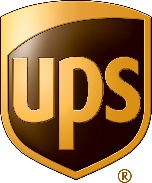 UPS Canada                         11995 CARGO ROAD DAéroport de MIRABEL, J7N 1G3             UPS le plus important service de messagerie et de livraison express au monde! démystifie la chaîne d’approvisionnement. En effet, nous maîtrisons à fond la gestion de chaînes d’approvisionnement de bout à bout : de l’expédition de colis à la logistique mondiale. Nous nous engageons à faciliter le mouvement de produits, d’informations et de fonds partout au Canada, aux États-Unis et ailleurs dans le monde. ADJOINT(E) À LA SÉCURITÉ (Temps partiel)Poste à temps partiel, environ 3-5 heures Du lundi au vendredi; Quart de travail débutant à 18h00RésuméLa personne qui occupe ce poste doit s’assurer que tous les envois aériens font l’objet d’un contrôle aux fins de dédouanement à bord des vols internationaux ou à bord des avions d’UPS.Détails du posteAire de vérification désignéeL’agent de contrôle doit limiter l’accès à l’aire de travail au personnel autorisé dans le cadre du Plan de sûreté du fret aérien. L’agent de contrôle doit appliquer en tout temps les procédures relatives à la vérification de l’identité durant le tri afin d’assurer l’intégrité de l’aire de vérification désignée. ContrôleAprès avoir complété la formation exigée par UPS, l’agent de contrôle doit identifier et contrôler les menaces potentielles dans notre système UPS (Dispositif explosif de circonstance – DEC). Pour ce faire, il devra utiliser divers outils et équipements tels que des appareils à rayons X et détecteurs de traces d’explosifs. Il s’agit de la seule tâche qui doit être accomplie par l’agent de contrôle lorsqu’il est en fonction. Gestion des documents L’agent de contrôle doit dûment remplir et conserver en lieu sûr tous les documents jusqu’à ce qu’ils soient remis au coordonnateur FSC. Cela comprend les documents indiqués dans le Plan de gestion opérationnelle du CSP dont les listes de vérification pour l’entretien et la réparation d’équipements, et les listes de vérification des activités de tri.ÉquipementTous les équipements (appareils à rayons X et détecteurs de traces d’explosifs) doivent être entretenus et réparés de façon à assurer leur bon fonctionnement et leur bonne calibration. L’agent de contrôle doit aviser le coordonnateur FSC ou l’équipe de direction locale de toute défaillance de l’équipement ou du système. La personne qui occupe ce poste doit s’assurer que la surface de travail est nettoyée adéquatement à la suite de chaque vérification pour veiller à l’intégrité des résultats de vérification. L’agent doit conserver des registres de résolution des alertes dûment remplis après chaque vérification conformément au Plan de gestion opérationnelle. Il doit également gérer les lecteurs Symbol qui permettront d’identifier et de numériser avec le code d’autorisation « clear » les envois pertinents qui doivent être traités dans l’aire de vérification désignée. Plan de gestion opérationnelle du CSPLe candidat doit lire, passer en revue et comprendre le Plan de gestion opérationnelle du CSP. L’agent doit toujours être au courant des plus récentes modifications apportées au plan. Il doit également s’assurer que tous les aspects du CSP sont mis en œuvre au sein des installations et que les activités sont menées conformément aux exigences du plan.Et plusÉquipe de travail exceptionnelle, salaires compétitifs et hausse salariale annuelle, formation exhaustive avec excellente rémunération, régime de retraite, régime collectif d’épargne (REER), avec possibilités de perfectionnement professionnel.Avantages sociaux: médical, dentaire, vision et assurance vie (après 3 mois)Postulez en ligne à : www.upsjobs.comNathalie Henault, Spécialiste Ressources humainesnhenault@ups.comUPS ne communiquera qu’avec les personnes dont la candidature sera retenue.   souscrit à la diversité en matière d'emploi.La forme masculine est uniquement utilisée pour alléger le texte